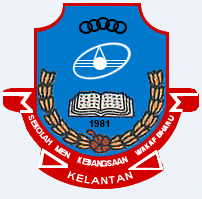 RANCANGAN MENGAJAR HARIANUNIT PRAUNIVERSITISEKOLAH MENENGAH KEBANGSAANRANCANGAN MENGAJAR HARIANUNIT PRAUNIVERSITISEKOLAH MENENGAH KEBANGSAANRANCANGAN MENGAJAR HARIANUNIT PRAUNIVERSITISEKOLAH MENENGAH KEBANGSAANRANCANGAN MENGAJAR HARIANUNIT PRAUNIVERSITISEKOLAH MENENGAH KEBANGSAANRANCANGAN MENGAJAR HARIANUNIT PRAUNIVERSITISEKOLAH MENENGAH KEBANGSAANRANCANGAN MENGAJAR HARIANUNIT PRAUNIVERSITISEKOLAH MENENGAH KEBANGSAANRANCANGAN MENGAJAR HARIANUNIT PRAUNIVERSITISEKOLAH MENENGAH KEBANGSAANRANCANGAN MENGAJAR HARIANUNIT PRAUNIVERSITISEKOLAH MENENGAH KEBANGSAANRANCANGAN MENGAJAR HARIANUNIT PRAUNIVERSITISEKOLAH MENENGAH KEBANGSAANRANCANGAN MENGAJAR HARIANUNIT PRAUNIVERSITISEKOLAH MENENGAH KEBANGSAANRANCANGAN MENGAJAR HARIANUNIT PRAUNIVERSITISEKOLAH MENENGAH KEBANGSAANRANCANGAN MENGAJAR HARIANUNIT PRAUNIVERSITISEKOLAH MENENGAH KEBANGSAANRANCANGAN MENGAJAR HARIANUNIT PRAUNIVERSITISEKOLAH MENENGAH KEBANGSAANRANCANGAN MENGAJAR HARIANUNIT PRAUNIVERSITISEKOLAH MENENGAH KEBANGSAANTAHUNTAHUNNAM A GURUNAM A GURUNAM A GURUNAM A GURUMINGGU MINGGU MINGGU MINGGU MINGGU MINGGU MINGGU MINGGU MINGGU MINGGU MINGGU MINGGU MINGGU 31TARIKHTARIKHTARIKHRabu: 06/09/2017Rabu: 06/09/2017Rabu: 06/09/2017Rabu: 06/09/2017Rabu: 06/09/2017MASAMASA108.40 10.0008.40 10.0008.40 10.002---TINGKATANTINGKATANTINGKATAN11PRA-U REND AH CEKALPRA-U REND AH CEKALPRA-U REND AH CEKALKAEDAH P&PKAEDAH P&PKAEDAH P&PKAEDAH P&P2- Penerangan2- Penerangan2- Penerangan2- Penerangan2- Penerangan2- Penerangan22KAEDAH P&PKAEDAH P&PKAEDAH P&PKAEDAH P&P2- Penyelesaian Masalah2- Penyelesaian Masalah2- Penyelesaian Masalah2- Penyelesaian Masalah2- Penyelesaian Masalah2- Penyelesaian MasalahSUBJEKSUBJEKSUBJEKBAHASA MELAYU 1BAHASA MELAYU 1BAHASA MELAYU 1BAHASA MELAYU 1BAHASA MELAYU 1BAHASA MELAYU 1BAHASA MELAYU 1BAHASA MELAYU 1BAHASA MELAYU 1BAHASA MELAYU 1TEMATEMATEMAANEKA PILIHANANEKA PILIHANANEKA PILIHANANEKA PILIHANANEKA PILIHANANEKA PILIHANANEKA PILIHANANEKA PILIHANANEKA PILIHANANEKA PILIHANKEMAHIRAN INSANIAH :KEMAHIRAN INSANIAH :KEMAHIRAN INSANIAH :KEMAHIRAN INSANIAH :KEMAHIRAN INSANIAH :TOPIKTOPIKTOPIK2.0 BIDANG FONOLOGI2.0 BIDANG FONOLOGI2.0 BIDANG FONOLOGI2.0 BIDANG FONOLOGI2.0 BIDANG FONOLOGI2.0 BIDANG FONOLOGI2.0 BIDANG FONOLOGI2.0 BIDANG FONOLOGI2.0 BIDANG FONOLOGI2.0 BIDANG FONOLOGI1Kemahiran BerfikirKemahiran BerfikirKemahiran BerfikirKemahiran BerfikirSUB TOPIKSUB TOPIKSUB TOPIK2.6 Latihan Menjawab Soalan Peperiksaan2.6 Latihan Menjawab Soalan Peperiksaan2.6 Latihan Menjawab Soalan Peperiksaan2.6 Latihan Menjawab Soalan Peperiksaan2.6 Latihan Menjawab Soalan Peperiksaan2.6 Latihan Menjawab Soalan Peperiksaan2.6 Latihan Menjawab Soalan Peperiksaan2.6 Latihan Menjawab Soalan Peperiksaan2.6 Latihan Menjawab Soalan Peperiksaan2.6 Latihan Menjawab Soalan Peperiksaan2KomunikasiKomunikasiKomunikasiKomunikasiOBJEKTIFPada akhir pengajaran dan pembelajaran, pelajar dapat:Pada akhir pengajaran dan pembelajaran, pelajar dapat:Pada akhir pengajaran dan pembelajaran, pelajar dapat:Pada akhir pengajaran dan pembelajaran, pelajar dapat:Pada akhir pengajaran dan pembelajaran, pelajar dapat:Pada akhir pengajaran dan pembelajaran, pelajar dapat:Pada akhir pengajaran dan pembelajaran, pelajar dapat:Pada akhir pengajaran dan pembelajaran, pelajar dapat:Pada akhir pengajaran dan pembelajaran, pelajar dapat:Pada akhir pengajaran dan pembelajaran, pelajar dapat:Pada akhir pengajaran dan pembelajaran, pelajar dapat:Pada akhir pengajaran dan pembelajaran, pelajar dapat:Pada akhir pengajaran dan pembelajaran, pelajar dapat:Pada akhir pengajaran dan pembelajaran, pelajar dapat:Pada akhir pengajaran dan pembelajaran, pelajar dapat:OBJEKTIF11KemukakanKemukakanKemukakanKemukakanmengemukakan jawapan yang tepat mengenai topik perbincanganmengemukakan jawapan yang tepat mengenai topik perbincanganmengemukakan jawapan yang tepat mengenai topik perbincanganmengemukakan jawapan yang tepat mengenai topik perbincanganmengemukakan jawapan yang tepat mengenai topik perbincanganmengemukakan jawapan yang tepat mengenai topik perbincanganmengemukakan jawapan yang tepat mengenai topik perbincanganmengemukakan jawapan yang tepat mengenai topik perbincanganmengemukakan jawapan yang tepat mengenai topik perbincanganmengemukakan jawapan yang tepat mengenai topik perbincanganmengemukakan jawapan yang tepat mengenai topik perbincanganOBJEKTIF22---------------OBJEKTIF33----------------------OBJEKTIF44AKTIVITIAKTIVITIAKTIVITI11Latih tubiLatih tubiLatih tubiLatih tubiPerbincangan Terbuka/KelasPerbincangan Terbuka/KelasPerbincangan Terbuka/KelasPerbincangan Terbuka/KelasPerbincangan Terbuka/KelasMEDIA PdP (ABM/BBM) :MEDIA PdP (ABM/BBM) :MEDIA PdP (ABM/BBM) :22--------1Kertas SoalanKertas SoalanKertas SoalanNILAINILAINILAI11RasionalRasionalRasionalRasional2KeberanianKeberanianKeberanianKeberanian2Buku rujukanBuku rujukanBuku rujukanREFLEKSI PdPREFLEKSI PdPREFLEKSI PdPObjektif pengajaran dan pembelajaran tercapai.Objektif pengajaran dan pembelajaran tercapai.Objektif pengajaran dan pembelajaran tercapai.Objektif pengajaran dan pembelajaran tercapai.Objektif pengajaran dan pembelajaran tercapai.Objektif pengajaran dan pembelajaran tercapai.Objektif pengajaran dan pembelajaran tercapai.Objektif pengajaran dan pembelajaran tercapai.Objektif pengajaran dan pembelajaran tercapai.Objektif pengajaran dan pembelajaran tercapai.Objektif pengajaran dan pembelajaran tercapai.Objektif pengajaran dan pembelajaran tercapai.Objektif pengajaran dan pembelajaran tercapai.Objektif pengajaran dan pembelajaran tercapai.Objektif pengajaran dan pembelajaran tercapai.PENILAIANPENILAIANPENILAIAN11-Pelajar dapat menjawab soalan yang diedarkan.Pelajar dapat menjawab soalan yang diedarkan.Pelajar dapat menjawab soalan yang diedarkan.Pelajar dapat menjawab soalan yang diedarkan.Pelajar dapat menjawab soalan yang diedarkan.Pelajar dapat menjawab soalan yang diedarkan.Pelajar dapat menjawab soalan yang diedarkan.Pelajar dapat menjawab soalan yang diedarkan.Pelajar dapat menjawab soalan yang diedarkan.Pelajar dapat menjawab soalan yang diedarkan.Pelajar dapat menjawab soalan yang diedarkan.Pelajar dapat menjawab soalan yang diedarkan.22-------------